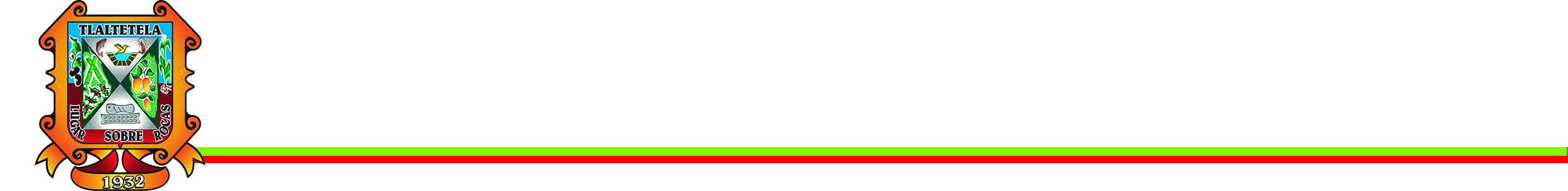 A QUIEN CORRESPONDA:DURANTE LA ADMINISTRACION 2018/2021 ESTAMOS COMPROMETIDOS A TRANSPARENTAR TODA LA INFORMACIÓN GENERADA EN LAS AREAS  ES POR ESO QUE PONEMOS LA UNIDAD DE TRANSPARENCIA AL MUNICIPIO DE TLALTETELA, EN HORARIO DE 9 A 5 DE LA TARDE DE LUNES A VIERNES  ASI COMO LA CONSULTA DE LOS PORTALES Y PLATAFORMAS DE TRANSPARENCIA Y REDES SOCIALES.ATENTAMENTEENCARGADA DEL AREA DE TRANSPARENCIA